ПРОЄКТ                                                                                                              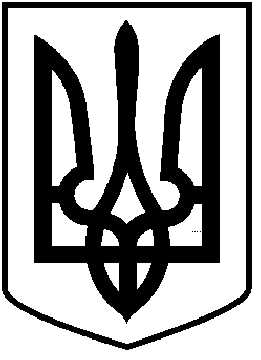       ЧОРТКІВСЬКА  МІСЬКА  РАДАШІСТДЕСЯТ ТРЕТЯ ПОЗАЧЕРГОВА СЕСІЯ ВОСЬМОГО СКЛИКАННЯРІШЕННЯ	             лютого 2023  року                                                                                    №м. ЧортківПро надання дозволу Чортківській міській раді на розроблення проектів землеустрою щодо відведення земельних ділянок сільськогосподарського призначення, з метою продажу права оренди на конкурентних засадах (на земельних торгах у формі електронного аукціону), розташованих за межами села Переходи Чортківського району Тернопільської областіЗ метою виконання завдань по наповненню бюджету, раціонального використання земельних ресурсів громади, та здійснення необхідних заходів із землеустрою щодо підготовки лотів для продажу права оренди земельних ділянок сільськогосподарського призначення на конкурентних засадах (на земельних торгах) у формі електронного аукціону, враховуючи інвестиційну привабливість земельних ділянок, відповідно до пунктів «а», «д», «к» частини першої, пункту «в» частини 2 статті 12, частини 1 статті 83, статей 122, 127, 128, 134, 135, 136, 137 Земельного кодексу України, статті 50 Закону України «Про землеустрій», керуючись пунктом 34 частини 1 статті 26, статтями 59, 60 Закону України «Про місцеве самоврядування в Україні», міська радаВИРІШИЛА:1.Надати дозвіл на розроблення проектів землеустрою щодо відведення земельних ділянок, з метою продажу права оренди земельних ділянок сільськогосподарського призначення на конкурентних засадах (на земельних торгах у формі електронного аукціону):1.1.Чортківській міській раді, орієнтовною площею 2,3000, га для ведення товарного сільськогосподарського виробництва (код згідно з КВЦПЗ - 01.01), місце розташування: за межами села Переходи Чортківського району Тернопільської області за рахунок земель комунальної власності міської ради сільськогосподарського призначення (код – 100), цільове призначення: земельні ділянки запасу (земельні ділянки, які не надані у власність або користування громадянам або юридичним особам) (код згідно з КВЦПЗ – 01.17), угіддя: пасовища (код згідно з КВЗУ – 002 02), місце розташування: за межами села Переходи Чортківського району Тернопільської області.1.2.Чортківській міській раді, орієнтовною площею 4,1300, га для ведення товарного сільськогосподарського виробництва (код згідно з КВЦПЗ - 01.01), місце розташування: за межами села Переходи Чортківського району Тернопільської області за рахунок земель комунальної власності міської ради сільськогосподарського призначення (код – 100), цільове призначення: земельні ділянки запасу (земельні ділянки, які не надані у власність або користування громадянам або юридичним особам) (код згідно з КВЦПЗ – 01.17), угіддя: пасовища (код згідно з КВЗУ – 002 02), місце розташування: за межами села Переходи Чортківського району Тернопільської області.1.3.Чортківській міській раді, орієнтовною площею 1,0000 га, для ведення товарного сільськогосподарського виробництва (код згідно з КВЦПЗ - 01.01), місце розташування: за межами села Переходи Чортківського району Тернопільської області за рахунок земель комунальної власності міської ради сільськогосподарського призначення (код – 100), цільове призначення: земельні ділянки запасу (земельні ділянки, які не надані у власність або користування громадянам або юридичним особам) (код згідно з КВЦПЗ – 01.17), угіддя: пасовища (код згідно з КВЗУ – 002 02), місце розташування: за межами села Переходи Чортківського району Тернопільської області.2.Замовити розроблення проектів землеустрою щодо відведення земельних ділянок з урахуванням вимог державних стандартів, норм і правил у сфері землеустрою, погодити та подати для розгляду та затвердження відповідно до вимог чинного законодавства.3.Контроль за виконанням рішення покласти на постійну комісію міської ради з питань містобудування, земельних відносин та екології. Міський голова                                                                     Володимир ШМАТЬКОЗазуляк А. І.Дзиндра Я. П.Гурин В. М.Фаріон М. С.Губ’як Р. Т.